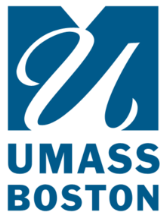 Commonly Found Records in Faculty Offices *NOTE* If the owner is not Department or Faculty, then records are not the official copy and should be kept only until administrative use ceases. **NOTE** All records containing Personally Identifiable Information (PII) must be shredded. PII is sensitive information identifying an individual person or campus business; examples include social security or other ID numbers; home address, phone number, or email address; photographs or fingerprints; credit card numbers or other financial information; and medical information.  Records that contain no personal information may be recycled. When in doubt, shred!Document:Owner:Retention Period:Retention Period Begins:Financial Records:PaymentsProcard RecordsCash receipts and deposit slipsTravel Expense RecordsPurchase ordersController’s OfficeDepartment/Controller’s OfficeBursarController’s OfficeProcurement12 years12 years (kept by department for 2 years, then Controllers for 10 years)8  years12 years6 yearsAfter paymentAfter paymentUpon creationAfter paymentAfter paymentGrant Proposals: FundedUnfundedORSPORSP6  years3  yearsAfter last financial reportAfter submissionResearch Records:Grant-fundedNon-grantDepartmentFaculty7  yearsAfter administrative use ceasesAfter grant expirationAfter grant expirationPersonnel RecordsRecruitment FilesHRDepartment/HRPermanent3 years (department keeps until HR calls for records)Upon separationAfter last activityStudent Records:Student GradesStudent Exams and PapersStudent Disability RecordsStudent Evaluations of FacultyMasters Theses and DissertationsRegistrarFacultyOffice of Diversity and InclusionDepartmentDepartmentPermanent1 year6 years6 yearsPermanentUpon CreationEnd of semesterAfter graduation or separationEnd of semesterEnd of semesterCommittee and Task Force Records and MinutesDepartment that established committeeCommittee establishment records and primary copies of meeting minutes, meeting materials, and reports: PermanentCommittee members’ records: After administrative use ceasesUpon CreationFaculty Council Records & MinutesProvostPermanentUpon Creation